ΘΕΜΑ: «ΠΡΟΣΚΛΗΣΗ ΕΚΔΗΛΩΣΗΣ ΕΝΔΙΑΦΕΡΟΝΤΟΣ ΥΠΟΒΟΛΗΣ ΠΡΟΣΦΟΡΩΝ ΓΙΑ ΤΗΝ ΠΕΝΘΗΜΕΡΗ ΕΚΔΡΟΜΗ ΤΗΣ Γ΄ ΛΥΚΕΙΟΥ ΣΤΑ ΙΩΑΝΝΙΝΑ»ΣΧΕΤ. : Υ.Α. 20883/ΓΔ4/2020 (ΦΕΚ 456) 13/02/2020Το 1ο Γενικό Λύκειο Δραπετσώνας, στο πλαίσιο εγκεκριμένων προγραμμάτων, προτίθεται να πραγματοποιήσει 5ήμερη εκδρομή των μαθητών και μαθητριών της Γ' Λυκείου στα Ιωάννινα, κατά το διάστημα 06/12/2021 έως και 10/12/2021.Ο προβλεπόμενος αριθμός των συμμετεχόντων/συμμετεχουσών είναι (περίπου) 35 μαθητές/τριες και 3 συνοδοί εκπαιδευτικοί (συμπεριλαμβανομένου του αρχηγού της εκδρομής). Για το λόγο αυτό προσκαλεί τους ενδιαφερόμενους να καταθέσουν εγγράφως ή να αποστείλουν ταχυδρομικώς, και πάντως με κλειστό φάκελο (όχι με e-mail ή fax), ΠΡΟΣΦΟΡΕΣ ΕΚΔΡΟΜΗΣ στο γραφείο του Διευθυντή του σχολείου έως και τη Δευτέρα 01/11/2021 και ώρα 12.00.Θα πρέπει να ληφθούν υπόψη τα εξής:Αναχώρηση από το χώρο του σχολείου και επιστροφή εκεί με πούλμαν.Διαμονή για 4 διανυκτερεύσεις σε ξενοδοχείο κατηγορίας τουλάχιστον 4 αστέρων (επίσημη κατηγοριοποίηση από τον ΕΟΤ), στην ευρύτερη περιοχή των Ιωαννίνων (σε απόσταση όχι μεγαλύτερη από 10 χλμ.) με πρωινό και δείπνο εντός του ξενοδοχειακού συγκροτήματος (ημιδιατροφή – μπουφέ). Η κάθε προσφορά θα περιλαμβάνει υποχρεωτικά και τα στοιχεία του ξενοδοχείου, καθώς και επιβεβαίωση της σχετικής κράτησης.Πολυτελές πούλμαν με πρόσφατο τον έλεγχο ΚΤΕΟ και έμπειρο οδηγό, σύμφωνα με την 28933/Γ2/23-03-2004 εγκύκλιο του Υπουργείου Παιδείας, το οποίο θα είναι στην αποκλειστική διάθεση του σχολείου για την υλοποίηση του προγράμματος (και για τις βραδινές εξόδους), όπως επίσης και για κάθε πιθανή μετακίνηση που θα προκύψει εκτάκτως εξαιτίας αναγκαίων αλλαγών στο πρόγραμμα. Το πρόγραμμα της εκδρομής θα περιλαμβάνει : Αρχαία Δωδώνη, Ζαγοροχώρια, Κάστρο Ιωαννίνων, Σπήλαιο Ιωαννίνων (Πέραμα), Νησάκι Αλή Πασά στη Λίμνη Παμβώτιδα και Μουσείο Αλή Πασά, Μέτσοβο (και χιονοδρομικό κέντρο ανάλογα με τις καιρικές συνθήκες).Τις ημέρες αναχώρησης και επιστροφής : Πρέβεζα - Αρχαία Νικόπολη, Πάργα - Νεκρομαντείο Αχέροντα.Ασφάλεια ταξιδιού σε ισχύ (ταξιδιωτική ασφάλιση συμμετεχόντων στην εκδρομή και ασφάλεια αστικής ευθύνης).Υπεύθυνος του πρακτορείου να συμμετέχει στην εκδρομή.Οι εκπρόσωποι του τουριστικού γραφείου (οδηγός, συνοδός) να έχουν πιστοποιητικό νόσησης ή εμβολιασμού.Η προκαταβολή θα δοθεί μια εβδομάδα πριν από την αναχώρηση.Θα γίνει παρακράτηση του 25% του συνολικού ποσού ως εγγύηση, το οποίο θα αποδοθεί την επομένη της επιστροφής εφόσον δεν υπάρχουν απαιτήσεις από αντισυμβατική συμπεριφο-ρά.Κατάθεση υπεύθυνης δήλωσης από το πρακτορείο ότι διαθέτει ειδικό σήμα λειτουργίας το οποίο βρίσκεται σε ισχύ.Ασφαλιστική και φορολογική ενημερότητα του γραφείου σε ισχύ.Εγγυητική επιστολή τραπέζης για συμμετοχή στο διαγωνισμό το ποσό των 300 Ευρώ.Οι προσφορές που δεν θα έχουν τα απαραίτητα δικαιολογητικά θα αποκλειστούν. Οι προσφορές θα ανοιχτούν όπως προβλέπει ο νόμος την ίδια ημέρα ενώπιον επιτροπής καθηγητών, αντιπροσώπων των μαθητών και του Συλλόγου γονέων και κηδεμόνων. Θα πρέπει να αναφέρεται η τελική συνολική τιμή της εκδρομής και η επιβάρυνση ανά μαθητή. Η επιτροπή, πέραν της τιμής, θα συνεκτιμήσει την ποιότητα των προσφερόμενων παροχών, την παρεχόμενη ασφάλεια καθώς και τις εγγυήσεις για όσα επικαλείται κάθε πρακτορείο και δεν υποχρεούται να επιλέξει εκείνο που μειοδοτεί.Ο Αν Διευθυντής Καγκελάρης Ιωάννης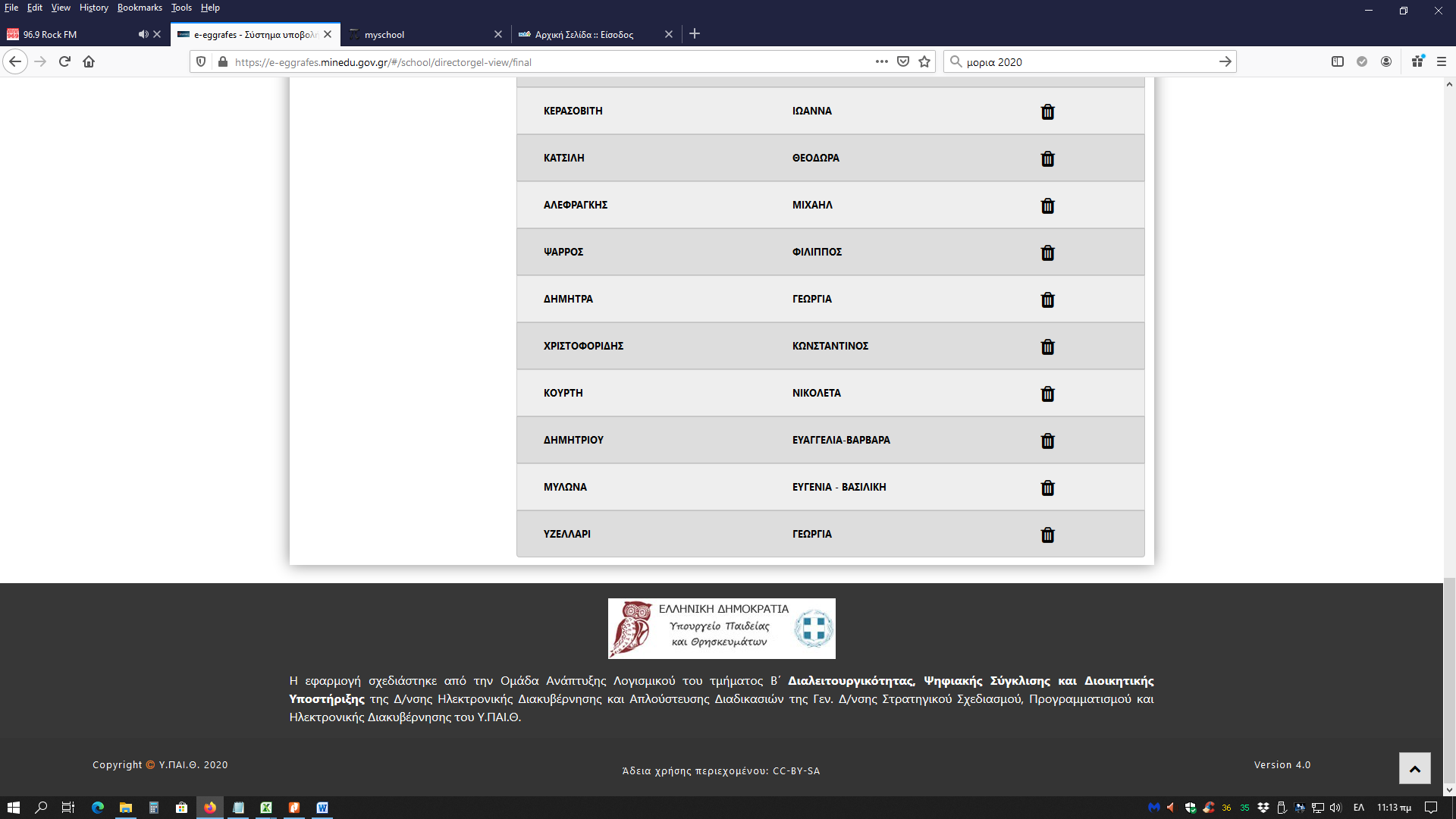 ΠΕΡΙΦΕΡΕΙΑΚΗ ΔΙΕΥΘΥΝΣΗΠ/ΘΜΙΑΣ ΚΑΙ Δ/ΘΜΙΑΣ ΕΚΠ/ΣΗΣ ΑΤΤΙΚΗΣΔ/ΝΣΗ Β/ΘΜΙΑΣ ΕΚΠ/ΣΗΣ ΠΕΙΡΑΙΑ           Δραπετσώνα,  22/10/2021           Αρ. Πρωτ : 331-----1ο ΓΕΛ ΔΡΑΠΕΤΣΩΝΑΣΤαχ.Δ/νση     : ΑΓ. ΠΑΝΤΕΛΕΗΜΟΝΟΣ 77Ταχ.Κώδικας : 186 48 - ΔραπετσώναΤηλέφωνο     :  210 4622770FAX                 :  210 4615005